A DEVICE USED TO DETECT STOOPNG WITH ARDINOTatsunori Minami†, Kensuke Nakagiri†, Daiki Mori‡, and Hideya Aoki‡†Department of Information Science and Intelligent Technology, Tokushima University 
‡Course of Information Engineering, Department of Creative Engineering, 
National Institute of Technology, Anan CollegeABSTRACTWe study and read a book while sitting. However, it is possible that it strain our bodies.  The objective of our project is to make a device used to notify you of  poor posture. We have made a “stoop checker”, device with Arduino, acceleration sensor, LED, and buzzer.   Fig.1 shows the stoop checker. If you have bad posture with a hunched back,   the stoop checker alerts by sounds and lights. Make use of the stoop checker, you will be able to relieve physical fatigue.1. INTRODUCTIONToday’s  our   lives   become   convenience  thanks  to various   systems   such   as   smartphone,   personal computer.  Good  posture  is  important for us however people  are  bad  posture  to  use  them  much time. It is necessary   to   conscious   good  posture.   Having  bad posture for a long time is bad for the health.   Therefore, we thought developing the system that stretch spine out.2.  SYSTEM AND STRUCTUREFirstly, as shown in the Fig.2 the stoop checker put in the basket. The way the stoop checker is used only has it  around  your  neck.   Acceleration  sensor  detects  a tilting angle in a vertical direction of the stoop checker. If value of acceleration sensor reaches the threshold of bad  posture,  red  LED  switches on,  buzzer sounds to warn.  And  using  the  basket  that  has a hook, we can detect the stoop.   When this basket is hung with string, the basket is inclined. In addition, if the posture is correct, the basket will be attached your stomach and this means good posture. However, when the posture is bad, the basket will not be attached your stomach. This difference makes stoop checker enable to detect a stoop 3. CONCLUSION  We have made a “stoop checker” to detect the bad posture by combination of the acceleration sensor and the basket.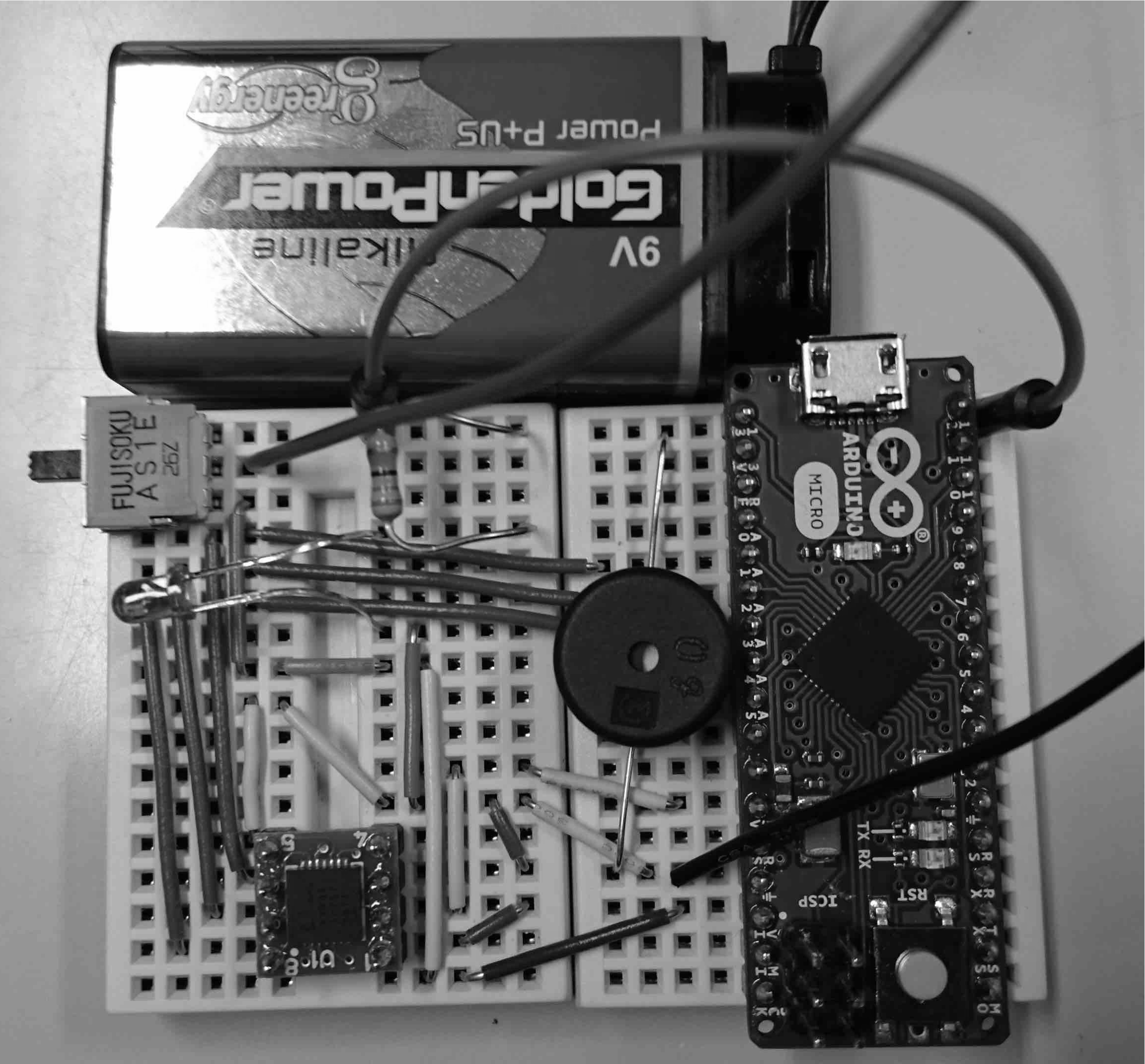 Fig 1: stoop checker